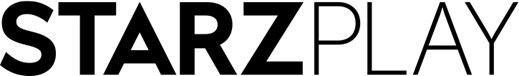 Title:     	                          Assistant, STARZPLAY	 Reports To:   		Vice President, Account Management & Distribution Location:  		London Starz, a Lionsgate company (NYSE: LGF.A, LGF.B), is a leading global media and entertainment company that produces and distributes premium streaming content to worldwide audiences across subscription television platforms. Starz is home to the flagship domestic STARZ® brand, STARZ ENCORE, 17 premium pay TV channels and the associated on-demand and online services, including the highly-rated STARZ app. With the roll out of the STARZPLAY international premium streaming platform and STARZ PLAY Arabia, Starz is expanding its global footprint in a growing number of territories. Sold through multichannel video distributors, including cable operators, satellite television providers, telecommunications companies, and other online and digital platforms, Starz offers subscribers more than 10,000 distinct premium television episodes and feature films, including STARZ Original series, first-run movies and other popular programming. The UK division of STARZPLAY is seeking an experienced Assistant, supporting three Vice Presidents, working in a dynamic and ever-changing environment, the ideal candidate will be flexible, resourceful and calm under pressure. The role requires excellent organisational and prioritisation skills and attention to detail.   Key responsibilities include:Manage and maintain extensive diariesConference calls involving multiple time zones, setting video conferences, and client meetings in person/virtuallyPreparing correspondence, agendas and meeting notesScheduling appointments both internally and externally Support UK board/board meeting preparation Updating and filing corporate documentsManage STARZPLAY mail, incoming post and deliveries/couriers for Vice PresidentsPrepare and submit regular and accurate expense reports Co-ordinating market, conference and event attendance Facilitating travel arrangements and itineraries – including flights, trains, hotels, restaurants and taxisAd hoc projects Key Skills Required:Ability to demonstrate experience in a similar roleProficient in Microsoft Office: Word, Excel, PowerPoint and OutlookAbility to handle sensitive and complex situations with complete confidentiality and efficiencyHave demonstrated ability to juggle multiple projects on tight deadlinesPossess a high degree of organization and time management skillsHave excellent interpersonal skills, and able to work collaboratively throughout an organizationStrong relationship building skills and the ability to work with people at all levels is essentialAbility to react instantly to changing aims and objective with the ability to operate at a fast paceHave excellent interpersonal, verbal, and written communication skillsAttention to detail, follow-through, initiative, and ability to identify and anticipate challenges before they arise is keyWork well under pressureIdeally a strong interest in film and TV Our objective is to source candidates who demonstrate our global values: Resourcefulness – We redefine what is possible. Innovation – We challenge the status quo in order to foster bold thinking and outcomes. Collaboration – We connect people and ideas to ensure all voices are heard. Inclusiveness – We pursue and embrace diverse talent and perspectives. Empowerment – We equip and entrust our people to cultivate growth and advance our mission. Integrity – We respect all individuals and honour our commitments to one another. Lionsgate is an Equal Opportunity Employer. This means that all applicants will receive consideration for employment regardless of gender, age, race, national origin, disability, colour, religion, sexual orientation, gender identity and/or expression, or any other characteristic protected by law. In addition, we will provide reasonable accommodations for qualified individuals with disabilities.